Внеочередной семинар Лаборатории Алгебраической геометрии  и ее приложенийСеминар состоится в пятницу 31 марта 2017 года.Начало в 15:30.Семинар будет проходить по адресу: ул. Усачева, д.6, аудитория 306      с докладом:Cone theorems Abstract: We will discuss several cone theorems which appear in birational geometry. Приглашаются все желающие!На семинаре выступит Yoshinori Gongyo (Университет Токио)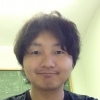 